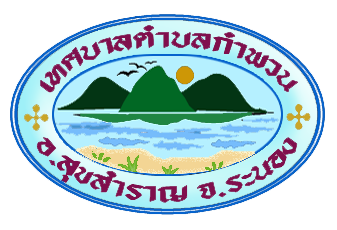 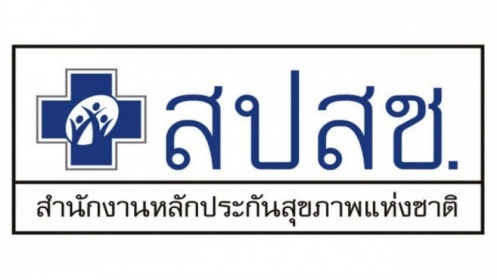 ชื่อ โครงการ/แผนงาน/กิจกรรม...................โดย .............................................ระหว่างวันที่................................................ณ ......(ระบุสถานที่จัดกิจกรรม).....สนับสนุนโดย  กองทุนหลักประกันสุขภาพเทศบาลตำบลกำพวน